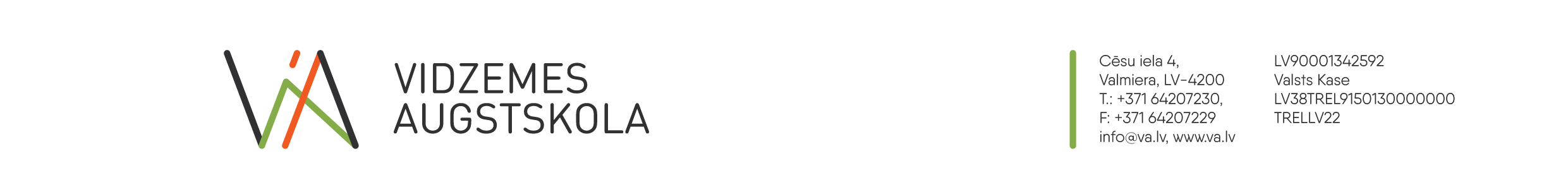 Informācija plašsaziņas līdzekļiem20.02.2020.Vidzemes Augstskola rīko digitālās info dienas skolotājiem, skolēniem un viņu vecākiemNo 26. līdz 27. februārim tiešsaistē norisināsies vidusskolēnu pasākums “Digitālās info dienas”, kā ietvaros skolēni, viņu vecāki un skolotāji varēs apmeklēt lekcijas un satikt mācībspēkus, studentus un aplūkot Vidzemes Augstskolu virtuālā ekskursijā.Studiju vides izzināšanas pasākuma "Digitālās info dienas 2021” mērķis ir iepazīstināt topošos studentus ar viņiem interesējošām studiju programmām, kā arī pašu augstskolu. Vidusskolēniem būs iespēja piedalīties tiešsaistes prezentācijās par sešiem Vidzemes Augstskolas piedāvātiem studiju virzieniem, uzspēlēt “Zināšanu bingo” un virtuāli apmeklēt Vidzemes Augstskolu naktī. Savukārt vecāki un skolotāji tiešsaistē varēs aprunāties ar ViA rektoru Gati Krūmiņu. Otrajā norises dienā, 27. februārī, augstskolas studenti nedaudz pastāstīs par izvēlētajām studiju programmām. Saistošā sarunā jaunieši dalīsies gan savā ikdienā, gan ārpus studiju piedzīvojumos.Digitālās info dienas ietvaros aicināti piedalīties ne tikai skolēni, bet jo īpaši viņu vecāki un skolotāji. Virtuālie ciemiņi, izmantojot Webex platformu, varēs viesoties Vidzemes Augstskolā, saņemt atbildes uz visiem sev interesējošajiem jautājumiem, izprast augstskolas vidi, satikt studentus, lai, lemjot par topošo studiju vietu, gūtu pēc iespējas labāku izpratni.PROGRAMMA:26. februāris, piektdiena12.00 – 16.00 Mini lekcijas (40 minūtes, sākums katru stundu)15.00 – 16.00 Randiņā ar rektoru (skolotājiem un vecākiem)12.40; 13.40; 14.40; 15.40 Mini prezentācijas12.00 – 17.00 Zināšanu bingo (būs arī lieliskas balvas)20.00 Tiešsaistes nakts ekskursija Vidzemes Augstskolā27.februāris, sestdiena13.00 – 16.30 Sarunas ar studentiem (katram studiju virzienam būs sava webex telpa)12.00 – 13.30 Tiešsaistes ekskursija13.40; 14.40; 15.40 Prezentācijas12.00 – 17.00 Zināšanu bingo (būs arī lieliskas balvas)Ņemot vērā piesardzības pasākumus Covid – 19 dēļ, augstskola jau otro gadu info dienas rīko tiešsaistē. Digitālajās info dienas tiks translētas ViA YouTube kanālā un Facebook lapā. Pieteikšanās rakstot uz e-pastu: elina.sokolova@va.lvVidzemes Augstskola (ViA) ir 1996. gadā dibināta valsts augstskola, kas piedāvā 16 studiju programmas 6 studiju virzienos – Komunikācija, mediji un pārvaldība, Tūrisms un atpūta, Biznesa vadība, Informācijas tehnoloģijas, Būvniecība, Mehatronika. Informāciju sagatavoja:Vidzemes AugstskolasSabiedrisko attiecību speciālisteMonika Sproģee-pasts: monika.sproge@va.lv